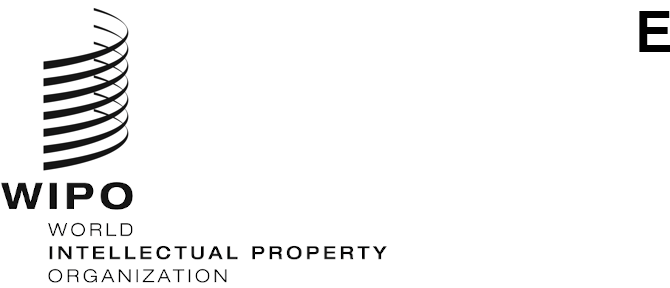 CWs/10/16ORIGINAL: englishDATE: SEPTEMBER 13, 2022Committee on WIPO Standards (CWS)Tenth SessionGeneva, November 21 to 25, 2022Report by the Part 7 Task ForceDocument prepared by the Part 7 Task Force LeaderINTRODUCTION	At its ninth session in 2021, the Committee on WIPO Standards (CWS) approved the revised work plan for updating Part 7 of the WIPO Handbook, including a survey on calendar dates in 2022.  The CWS approved a simplified process for updating Part 7 where results will be collected and published without presenting the questionnaire or the results to the CWS for approval.  The CWS requested the Task Force to schedule an update to Part 7.9 on citation practices (see paragraphs 110 to 114 of document CWS/9/25).PROGRESS REPORT	In August 2022, the Secretariat issued circular C.CWS 162 inviting Intellectual Property Offices (IPOs) to take the survey on representation of calendar dates.  The survey concludes in September 2022.  As agreed at the ninth session, Part 7.1 of the WIPO Handbook will be updated with the survey results when they are available.  Results should be published by the end of 2022, considering the time required to prepare and translate the results.  The Secretariat will provide information on the analysis of responses received in document CWS/10/18.	The Task Force discussed revising the work plan to schedule an update for citation practices in Part 7.9 of the WIPO Handbook.  Since the updating of citation practices was requested by the CWS last year, the update should be scheduled relatively soon.	The Task Force considered several options, such as updating 7.9 in 2023 and delaying all existing survey updates in the work plan by one year.  The best option recommended by the Task Force is to update both 7.9 on citation practices and part 7.6 on bibliographic information in patent gazettes in 2023.  Normally, only one update to Part 7 is scheduled per calendar year to avoid burdening IPOs with too many surveys, considering that other Task Forces also conduct surveys of IPOs.  However, no other Task Forces are proposing surveys for 2023 at the tenth session of the CWS.  If the proposed schedule for Part 7 is approved, only two CWS surveys will be conducted in 2023: citation practices (7.9) and bibliographic information in patent gazettes (7.6).  This would allow preserving the existing schedule in the Part 7 work plan while updating 7.9 in a timely manner.Work Plan 	The proposed work plan, incorporating the recommendations above, is as follows:	All remaining Part 7 survey updates will be conducted with the simplified process approved at the ninth session of the CWS: collecting and publishing results without presenting the questionnaire or the results to the CWS for approval, but presenting analysis of conducted surveys for consideration and approval by the CWS (see paragraph 114 of document CWS/9/25).  The CWS will be notified of published results at the following session.	The CWS is invited to: note the content of this document; andapprove the revised work plan in paragraph 5 above.[End of document]SectionTopicLastPublishedStatusPart 7.9Citation practices2008update 2023Part 7.6Bibliographic information in patent gazettes1990update 2023Part 7.2.6 &Part 7.2.7Application numbering – current practices & former practices2017update 2024Part 7.3Examples and kinds of patent documents2016update 2025